The climate of Antarctica today 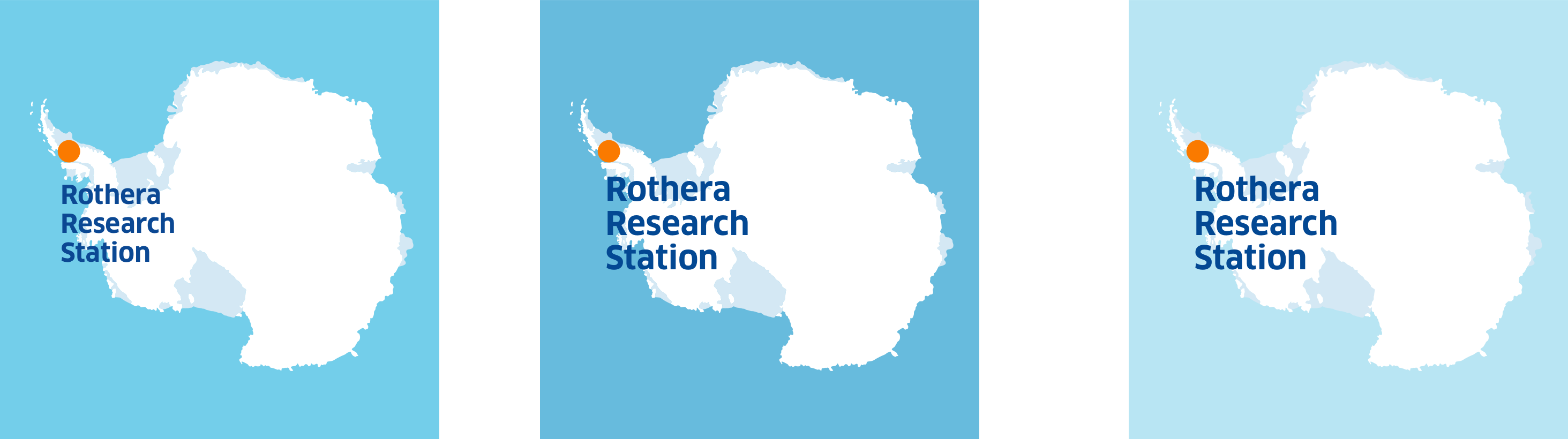 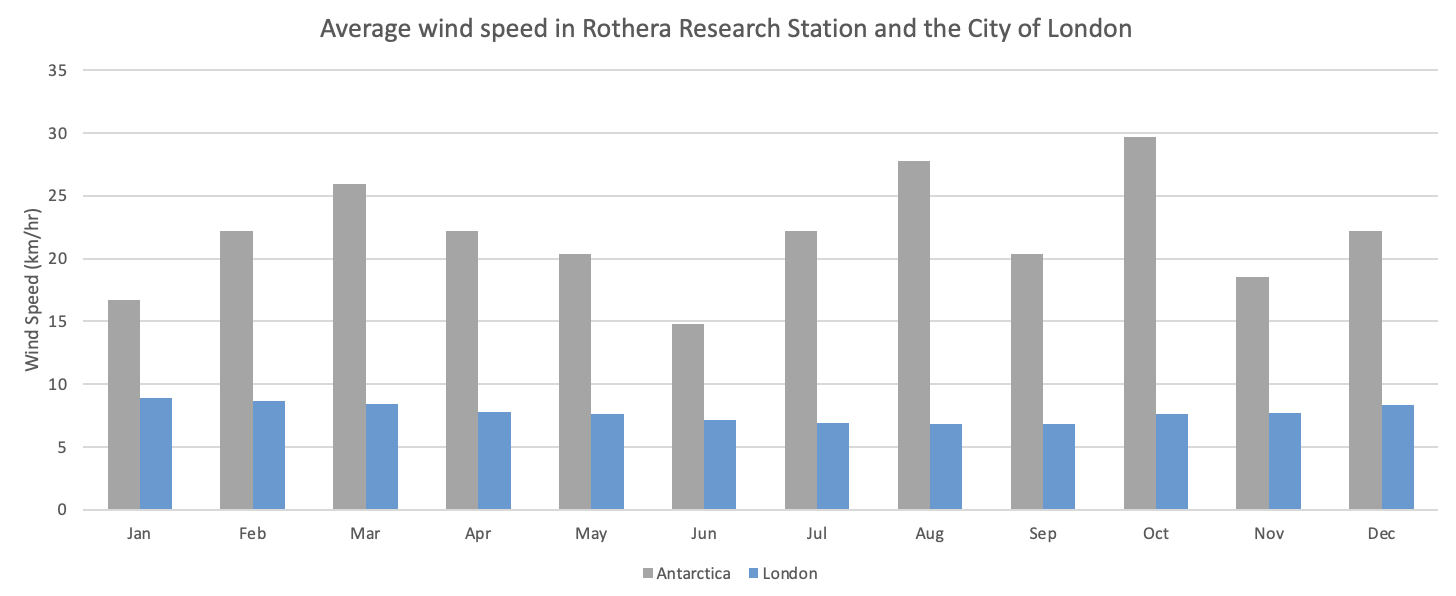 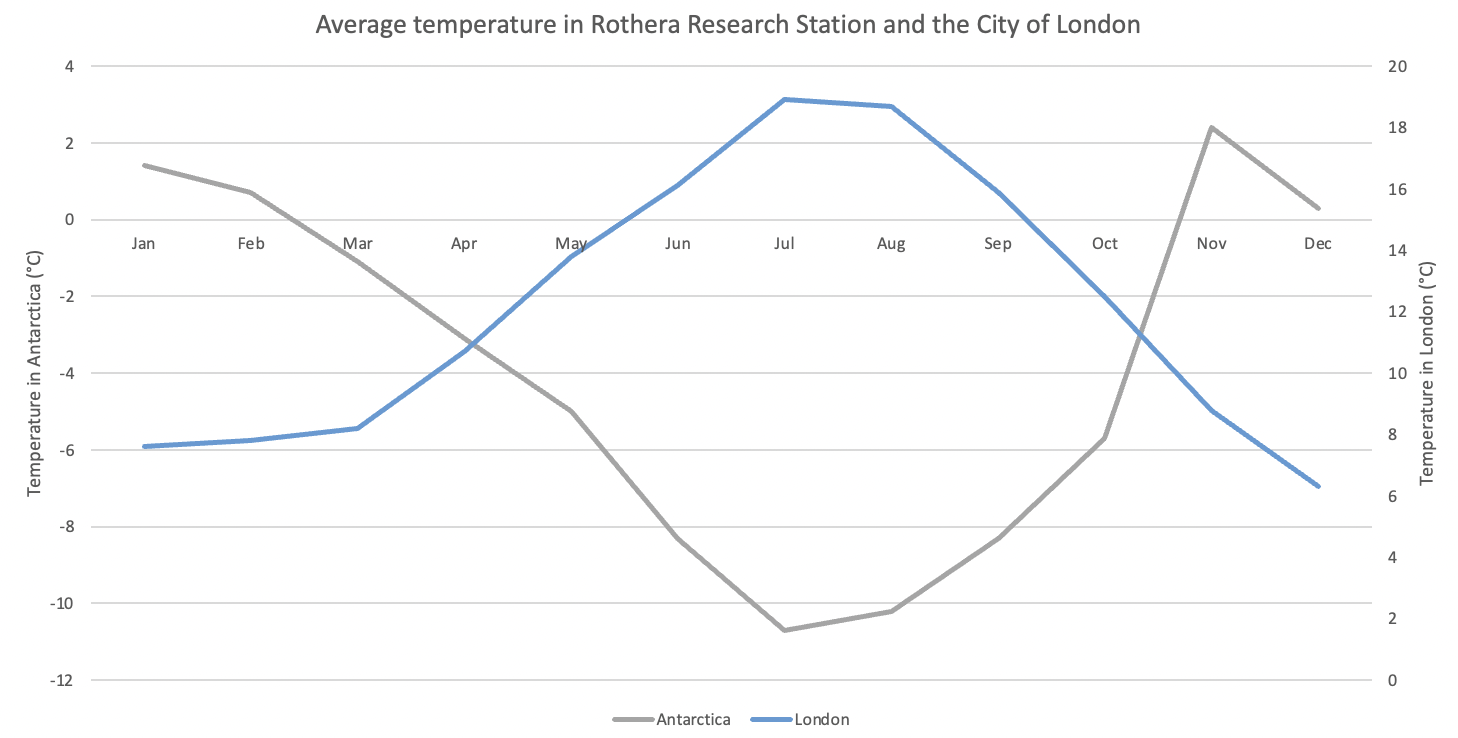 Rothera research station JanFebMarAprMayJunJulAugSepOctNovDecTemperature (°C)1.40.7-1.1-3.1-5-8.3-10.7-10.2-8.3-5.72.40.3Windspeed (km/hr)16.722.225.922.220.414.822.227.820.429.718.522.2City of LondonJanFebMarAprMayJunJulAugSepOctNovDecTemperature (°C)7.67.88.210.713.816.118.918.715.912.58.86.31Windspeed (km/hr)8.948.678.447.807.607.166.956.826.847.627.718.36